												22nd March 2022Dear Parents and CarersThe erection of the new nursery building is due to commence after the Easter holidays, which we are very excited about.  However, this does mean that the nursery gate/entrance will no longer be available as an access point onto the school grounds.In light of this, please can we ask the Nursery parents to use the main school entrance or the side gate to drop off and collect their child. Can all other parents, who would normally use the Nursery entrance, please try to use the school side gate to enter onto the big playground, to help limit congestion through the main school entrance.Thank you for your cooperation.Yours sincerely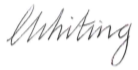 Claire WhitingHeadteacher